Андрій Білас(Тлумач)Перспективи досліджень туристичнО-РЕКРЕАЦІЙНих зон на Тлумаччині як частини Покутського краюУ статті розглядається питання туристично-рекреаційних зон на Тлумаччині. Визначено деякі перспективи дослідження Покутсько-Дністровських туристично-рекреаційних зон. Проаналізовано окремі частково досліджені об’єкти інтересу як прихильників активного, часто екстремального відпочинку на Дністра та його узбережжі, так і фахівців різних дослідницьких сфер: етнологів, краєзнавців, геологів, археологів, спелеологів.Вивчення системи туристичної галузі свідчить про появу позитивних тенденцій у розвитку туризму: зростає кількість діючих туристичних підприємств, зростає загальний обсяг туристичних потоків в Івано-Франківську область, збільшується частка іноземних туристів. Отже, можна говорити про сформований інтегральний рекреаційний комплекс області та значні можливості для його функціонування та подальшого розвитку. Разом з тим потребують особливої уваги питання вивчення Покутсько-Придністровської рекреаційної системи Івано-Франківської області, які досі залишаються відкритими, зокрема, удосконалення рекреаційного районування, основою якого повинна стати не тільки наявність тих чи інших рекреаційних ресурсів, а й еколого-економічний аналіз території [2].У сучасному світі рекреація – як процес відновлення фізичних і духовних сил людини (найбільш поширене існуюче визначення даного терміну) чи – як процес відтворення людини (виходячи з положень "креаційної" парадигми) є незамінним фактором чи умовою розширеного відтворення фізичних, інтелектуальних і емоційних можливостей окремої людини та суспільства загалом [16, 4].Окремі аспекти соціально-економічних передумов формування рекреаційної індустрії розглянуто у працях таких вчених: Я. Атаманюк [1; 2], М. Борущак [6], Н. Скрипник і А. Сердюк [11] та інші. На основі аналізу Я. Атаманюк перспектив розвитку рекреаційно-туристичної індустрії Івано-Франківської області можемо стверджувати, що для виходу на належний рівень функціонування туристично-рекреаційної зони на Тлумаччині варто:– здійснити комплекс природоохоронних та інших дій, спрямованих на формування відповідного естетичного довкілля, комфортного для оздоровлення і відпочинку населення;– впровадити сучасну інформаційно-маркетингову службу для забезпечення повної інформованості громадян України й іноземців про рекреаційно-туристичні можливості регіону;– розширити асортимент послуг через залучення нових видів відпочинку – «зеленого туризму», «екологічного туризму», «агро туризму» та ін. – особливо у Придністровському туристично-рекреаційній зоні Покутського краю;Реалізація цих заходів створить передумови для удосконалення економічних відносин в рекреаційній сфері, раціонального використання рекреаційних ресурсів, зниження рівня безробіття тощо [1, 130].В останні роки спостерігається стійка тенденція зростання потоку рекреантів на територію Українських Карпат. Туристичний інтерес пов'язаний, насамперед, з природно-географічними умовами Карпатських гір, екологічною збереженістю регіону і самобутньою культурою українських горян. Ці складові формують сприятливі умови для розвитку рекреації в Карпатському регіоні загалом та Івано-Франківської області зокрема. Зручне просторове положення, природно-ресурсна база, історико-культурний потенціал, наявна матеріально-технічна інфраструктура – ті ключові передумови, які можуть забезпечити майбутнє становлення рекреаційної індустрії як однієї з провідних та економічно вигідних сфер господарства Івано-Франківської області [2]. Така перспектива відповідає не тільки регіональним, а й державним інтересам, але хотілося б акцентувати увагу на актуальності досліджень, що стосуються вивчення туристично-рекреаційної системи Покуття, зокрема в межах Тлумацького району Івано-Франківської області.Актуальність дослідження зумовлюють такі аспекти, як:1. Низький рівень використання туристично-рекреаційного потенціалу Тлумаччини.2. Недостатня увага дослідників різних галузей (етнологів, археологів, спелеологів, маркетологів туризму) до територій, які мають нижчий ступінь розвиненості туристично-рекреаційних ресурсів на Тлумаччині.3. Важливість рекреації як умови реалізації програми гармонійного розвитку особистості, її соціально-біологічного відтворення та як елементу соціального балансування господарського комплексу цього Покутського краю.4. Необхідність чіткого функціонального навантаження Тлумацької туристично-рекреаційної системи та її кореляції з місцевими громадами на кожній конкретній території.5. Відсутність і відповідно нагальність цілісної теоретично обґрунтованої методики планування і розробки рекреаційних проектів з урахуванням відповідного навколишнього середовища.Першочерговим завданням є рекреаційне районування, тобто визначення рівня рекреаційного освоєння території і структура рекреаційних функцій (лікувальна, оздоровча, туристична, екскурсійна). Рекреаційна сфера Покутсько-Придністровського регіону володіє значними та різноманітними ресурсами, що дозволить забезпечити сучасні потреби прихильників активного способу відпочинку, а саме: пригоди і екстремальний туризм; комбінування різних складових при традиційних туристичних поїздках і відпочинку. Варто зазначити, що проведення вільного часу українцями у вихідні дні є досить різноманітним, основними рекреаційними заняттями серед яких можна виділити: походи в ліс, на річку; прогулянки узбережжям річки Дністер і лісовими масивами. Отже, слід розробити маршрути прогулянок різного рівня складності: піших, кінних, велосипедних, геологічних, спелеологічних, водних, етнологічних та інших.Як відомо, етнотуризм є ефективним засобом людських цінностей. Це водночас специфічний вид людської діяльності, мотивацією якого є пізнання краєзнавчих та країнознавчих ресурсів, ознайомлення з цінностями етнографічних груп у місцях їх компактного проживання на території України. Мета етнотуризму полягає у відвіданні будь-якого етнотуристичного регіону нашої держави для ознайомлення з культурою, побутом, традиціями, діалектами, кухнею, образотворчим мистецтвом місцевих жителів[Шикеринець]. Окремі питання етнотуризму розглядали І. Бочан [7], В. Великочий [8], В. Клапчук [9], О. Лазор [15], В. Шикеринець [14; 15] та інші вчені, щоправда, переважно з позицій історичної та юридичної науки. Покуття постає своєрідним етнотуристичним регіоном Івано-Франківської області. Це сучасні Тлумацький, Снятинський, Коломийський, Городенківський і північно-східна смуга Косівського, Надвірнянського та Богородчанського районів Івано-Франківської області. Специфіка Покуття виражена передусім багатьма характерними елементами різних ділянок побуту і традиційної культури, що особливо примітні порівняно з етнографією суміжних етнотуристичних районів. Це не лише цікаві етнологічні риси перехідності суміжних етнорайонів, а й самобутні етнокультурні реалії, які простежуються в традиційному покутському будівництві, у багатьох звичаях, обрядах, народному одязі з особливо багатим розмаїттям головних жіночих уборів, орнаментиці, колориті вишивки, музичному та словесному фольклорі, танцях, місцевих ремеслах і промислах [14]. Зупинимося докладніше на розгляді завдань розвитку і перспективи Тлумацької туристично-рекреаційної зони.Так, 17 березня 2016 на засідання сесії Тлумацької районної ради відбулась презентація туристичного бренду Тлумацького району. Презентацію провів Михайло Ковтун, викладач кафедри туризму ПВНЗ «Галицька академія» і фанат перетворення Тлумаччини на перлину туризму на Покутті. За його словами Тлумаччина унікальна в історичному, культурному та ділових аспектах. Це дає можливість Тлумацькому району стати унікальним регіоном для розвитку корпоративного, рекреаційного, активного, сільського зеленого та інших видів туризму, відпочинку не тільки для жителів Івано-Франківщини, але й громадян України та іноземців. М. Ковтун презентував логотип, що містить чотири елементи: червоні скельні виступи та покриті рослинністю зелені береги Дністровського каньйону, вода – це річка Дністер і сонце, яке сходить. Вони формуються в один модуль: різнокольорову квітку (давня українська традиція прикрашати все у свята квітами, в яких кожен колір мав своє особливе значення: червоний – любов, свобода, енергія, жовтий – тепло, радість, повагу, зелений – природа, молодість, синій – благородство, ніжність, вірність). Це немов птах, що злітає вгору (символ стрімкого розвитку) і ширяє у височині, споглядаючи красу Дністровського каньйону [4].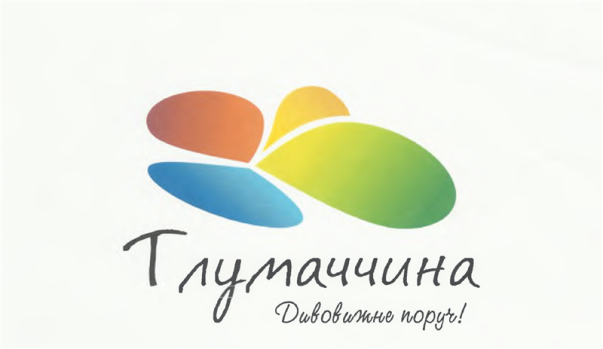 Невдовзі вже питання планування туристично-рекреаційної платформи Покутсько-Придністровського регіону стало предметом розгляду владних кіл Івано-Франківщини. 17 травня 2016 року відбулось засідання постійної комісії Івано-Франківської обласної ради з питань європейської інтеграції, міжнародного співробітництва, інвестицій та розвитку туризму, де обговорили участь обласної ради у конкурсі проектів Канадського фонду підтримки місцевих ініціатив у руслі розвитку Дністровського національного ландшафтного парку. Депутати ініціювали популяризацію та інформування про Дністровський національний ландшафтний парк серед населення, як об’єкту природно-заповідного фонду України, розташованого у межах Тлумацького та Городенківського районів Івано-Франківської області. Цю туристичн-рекреаційнуу зону планують активно розвивати. Для цього створять комунальне підприємство з метою належного адміністрування ландшафтного парку, яке здійснюватиме взаємодію з органами місцевої влади і самоврядування. Поряд з заповідною зоною можна займатись підприємницькою діяльністю. Також реалізується проект з прибирання ландшафтної зони «Дністровська хвиля» у цій туристично-рекреаційній зоні. На це Прикарпаття отримає півмільйона гривень у рамках конкурсу проектів Канадського фонду підтримки місцевих ініціатив [10].Відрадно зазначити, що засоби масової інформації активно включилися в популяризацію привабливості Дністровського каньйону з прилеглими територіями. Так, І. Бабій пропонує підбірку топ-15 найцікавіших місць Тлумаччини. Для любителя активного відпочинку, любителя мандр не тільки по землі, а й по воді чи по небу, варто вирушати у мандри мальовничою Тлумаччиною: Дністровський каньйон, потаємні печери, музеї, неординарні історичні постаті, доглянуті села. Ця земля приховує від людського ока чимало історичних та містичних таємниць. У Тлумацькому районі діє до десяти музеїв та понад 50 пам’яток архітектури [3]. Основною принадою Тлумаччини і всього Покуття є Дністровський каньйон –– одне з семи чудес України. Це унікальний і чи не наймальовничіший куточок дикої природи України, який починається від гирла ріки Золота Липа поблизу однойменного села і закінчується біля гирла Збруча. Загальна довжина його становить близько 250 км, що забезпечує Дністровському каньйону місце серед найбільших каньйонів не лише України, а й Європи. На території району протяжність каньйону становить 82 км. Найдавніші пам’ятки природи Дністровського каньйону – скелі девонського геологічного періоду (вік – 350-400 млн. років), численні водоспади, широколисті, мішані та соснові ліси, цілющі джерела. Тут можна зустріти козуль, вепрів, борсуків, зайців, заходять навіть рисі, олені, лосі. У Дністрі водиться до 40 видів риби.Дністер насичений легендами. Здається, що за кожним вигином русла тебе чекає пригода. Одна з них розпочинається, коли причалити до берега, де ховається джерело багатьох легенд – водоспад «Дівочі сльози» (с. Ісаків). Видершись по крутому схилу, завмираєш від побаченого – нечутний потік тисяч потічків, які стікають по різнобарвному моху. Унікальність водоспаду в тому, що він травертиновий, тобто утворився завдяки моху, який сотнями років ріс, відмирав, кам’янів й ставав основою для росту наступних поколінь такого ж моху. За легендою, в одній з печер жила відьма, яка викрадала гроші з навколишніх сіл. Їх сльози і утворили водоспад. Дрібні струмені води справді нагадують сльозинки. За іншою версією, полонянки ставали русалками. Легенда розповідає, що колись давно на ці землі напало військо татар, які грабували й палили села, вбивали жителів, а красивих молодих дівчат брали в полон, щоб пізніше продати їх у рабство. Одного разу, переправляючись через Чорний ліс, татари зупинилися біля Дністра, щоб відпочити. Полонені дівчата вирішили, що краще померти на своїй землі, аніж жити в неволі. Вони непомітно вибрались на скелю та кинулися з неї вниз. З того часу зі скали почали капати краплі води, які з часом перетворилися на невеличкий водоспад як знак великого горя та неймовірної відданості рідній землі. Ці легенди надихнули в першій половині XIX століття трьох письменників – Маркіяна Шашкевича, Якова Головацького та Івана Вагилевича – створити перший в Західній Україні літературний альманах українською мовою «Русалка Дністрова» [3; 12]. Улюблені місця для дельтапланеристів знаходяться у с. Одаїв, с. Ісаків та с. Підвербці. Зокрема рельєф місцевості в районі села Одаїв створює можливість для занять дельтапланеризмом. Тут протягом останніх 10-ти років проходять міжнародні змагання з дельтапланерного та парапланерного спорту. Дельтадроми в с. Одаїв (північно-західні вітри), с. Ісаків-Підвербці (південно-східні вітри) є дельтадромами міжнародного значення. Дельтадром «Одаїв» є унікальним за своєю природно-геологічною будовою. Природна підкова каньйону на березі Дністра довжиною 4-5 км і висотою до 200 м направлена на північний захід, а тому збирає усі північно-західні вітри, які створюють динамічний потік висотою до 300 м. Завдяки чудовим природним умовам на дельтадромах уже багато років проводяться як чемпіонати України, так і міжнародні змагання з дельта- і парапланерного спорту. Схожі умови є лише в Криму [3]. 27-28 серпня 2016 року в селі Одаїв був організований дводенний активний відпочинок на березі річки Дністер з екскурсіями та політ на параплані під блакитним небом у тандемі з досвідченим пілотом-інструктором Федерації парапланеризму України Віктором Пушликом [5].Високі кручі є частиною славнозвісного Дністровського каньйону. А під ногами вражає різноманітність кольору і фактури камінців та глин, що виступають деінде. Також тут можна зустріти різноманіття рослин і рідкісних тварин. Протягом усього свого шляху каньйоном Дністер зустрічаються обабіч мальовничі скелі, численні водоспади, листяні, мішані та соснові ліси, цілющі джерела. Усе це приваблює туристів-водників, що регулярно сплавляються по Дністру, серед яких часто буває й автор цієї розвідки. Геологія навколишньої місцевості ще й така, що сприяла появі тут низки карстових печер. Візьмемо до прикладу печеру Думка (хутір Думка), яка розміщена за 2,5 км на північний захід від Одаїв, за півкілометра на північ від хутора Думка, в урочищі Думчина Долина. Карстова печера закладена в гіпсовій товщі, має лінійно-горизонтальну будову і розпочинається обвальним залом. Перед входом у печеру, за 10-15 м розташований карстовий міст, який раніше становив частину цієї печерної системи. Під бриловим навалом вхідного залу починається нижній ярус печери, який є вузьким звивистим ходом довжиною приблизно 12 м, закінчується звуженням. На склепінні та стінах печери спостерігаються друзи гіпсових кристалів та сталактити. У 1992 р. дослідники виявили у печері крем’яні вироби, кістки північного оленя. Такий комплекс типовий для кінця палеоліту.Іншою не менш цікавою печерою є грот Монаха. Печера розташована на схилі берега Дністра, за 1,8 км на північний захід від села Одаїв. Вперше про неї згадує І. Крип’якевич як про «печеру з слідами монастиря». Довжина її – 6,5 м, ширина 5,1 м, висота стелі – 2,5-2,8 м. Розміщена печера на рівні 85 м від поверхні Дністра. Грот штучно вирубаний, ймовірно, на основі природної порожнини. Його дослідила в 1992 р. Прикарпатська експедиція Інституту суспільних наук НАНУ. При розкопках у верхній частині відкладів зафіксовані матеріали ХІХ – початку ХХ ст. А львівський археолог, доктор наук Л. Мацкевий, судячи зі знайдених фрагментів посуду, зробив висновок, що грот вирубали у XVII-XVIII століттях.Поруч знаходяться печери Вертикальна і Дальня. У печері Вертикальна знайдені крем’яні вироби, кістки тварин, крупні фрагменти великих глиняних посудин, а також столового посуду зі шнуровим орнаментом, що свідчить про пізній етап трипільської культури (кінець 3-го тисячоліття до н.е.). Археолог Леонід Мацкевий пов’язує знахідки з кінцем енеоліту – початком ранньої бронзи. В іншому місці фахівці натрапили на кераміку княжої доби, а також рештки тварин, що можуть датуватись тим самим часом. Дальня печера розташована за 2,1 км на північний захід від Одаєва, в урочищі Городище. На відстані приблизно 10 м від входу у двох скупченнях археологи зібрали кераміку, кістки тварин і кам’яні знаряддя. Перший давній комплекс зафіксований у дальній галереї печери і складається з фрагментів посудин, уламка грузила, кременевих предметів, кісток тварин. Кераміка належить до пізньотрипільського комплексу. До того ж періоду можуть належати і крем’яні вироби, хоча такі знахідки характерні й для більш ранніх епох. Про важливість дослідницьких експедиції в печери Покутсько-Дністровського регіону згадує й М. Чала у своїй статті про відомого спелеолога Юрія Касьяна [13]. Як не згадати й про найдовшу в Івано-Франківській області печеру Покутянка, яка належить до лабіринтового типу, а в сумі має довжину 935м, амплітуда досягає 10,8м. Печера Покутянка знаходиться на південь від с.Живачів, що на Тлумаччині. Утворена у ранньому плейстоцені (четвертинний п.) в гіпсах бадену (міоценова епоха, неоген). Закладена в масивній плиті бортового відпору. Вона є системою тріщин та зал. Ця печера стала предметом дослідження СК"Протей" та СК "Троглодит" [18].Серед громадських будівель Тлумаччини виділяються старовинні дерев’яні церкви. До кінця ХІХ ст. житлові, культові та господарські споруди будували на «зруб» без жодного цвяха з мінімальним використанням металу. Тлумаччина багата на такі храми, які знаходяться у селах Антонівка, Будзин, Вікняни (ц. Різдва 1874), Вікняни (ц. Різдва 1904), Гавриляк, Гончарів, Долина, Ісаків, Королівка, Кутище, Надорожна, Нижнів (ц. Введення), Нижнів (ц. Св.Арх. Михайла), Новосілка, Одаїв, Олешів, Остриня, Палагичі, Петрилів, Сокирчин, Яківка [17]. Наведемо для прикладу важливість відвідання двох дерев’яних церков. Церква Покрови Пресвятої Богородиці, теперішня дерев’яна церква у с. Долині зведена у 1882 році (за іншими даними – у 1875 р.). Пам’ятка архітектури місцевого значення. Церква перебуває у користуванні громади УАПЦ. Святиня постала в центрі села при дорозі, на схилі. Це тризрубна триверха церква, оточена піддашшям. Має одну прибудову – ризницю при північній стіні вівтаря. Покриття всіх дахів церкви і оббиті стіни восьмериків замінили новою бляхою. На південь від церкви збереглася дерев’яна квадратова двоярусна дзвіниця. У селі Одаїв дерев’яна церква – Церква Воздвиження Чесного Хреста – збудована у 1878 році як перша в селі. За переказами, церкву купили в селі Радча Тисменицького району і перевезли в Одаїв. Її переосвятили на Воздвиження (у Радчі вона була під титулом Успіння). У 1960-х роках партійні працівники радянської влади вивезли з церкви практично все майно. Сьогодні церква належить громаді і є пам’яткою архітектури місцевого значення. Маленька тризрубна одноверха церква з єдиною прибудовою – ризниця при північній стороні вівтаря. До речі, вівтар церкви орієнтований до північного заходу. З півдня від церкви, вище по схилу, збереглася невеличка дерев’яна двоярусна дзвіниця, стіни якої, як і церкви, розфарбовані у блакитно-жовті кольори.Отже, на основі аналізу окремих туристично-рекреаційних зон робимо висновок, що розвиток цілісного туристично-рекреаційного комплексу на Тлумаччині має неабиякі перспективи і входитиме в сферу інтересів як дослідників різних наукових напрямів (етнологів, краєзнавців, геологів, археологів, спелеологів) університетів й інститутів Івано-Франківщини та всієї України, так і туристів, яких приваблює автентика сучасного і античного Покуття.Атаманюк Я. Д. Соціально-економічні передумови розвитку рекреаційно-туристичної індустрії в Івано-Франківській області / Я.Д. Атаманюк // Географія та туризм. – 2013. – Вип. 26. – С. 122-131. – Режим доступу: http://nbuv.gov.ua/UJRN/gt_2013_26_18. Атаманюк Я. Д. Структурно-функціональні моделі рекреаційних систем регіону (на прикладі Івано-Франківської області) / Я.Д. Атаманюк. – Режим доступу: http://personal.pu.if.ua/depart/yaroslava.atamaniuk/resource/file/ Atamanyuk_statia.pdf.Бабій І. Топ-15 найцікавіших місць Тлумаччини. – Галицький Кореспондент. – 11.06.2016.Бабій І. Тлумаччина презентувала власний туристичний бренд. – 19.03.2016. – Режим доступу: http://gk-press.if.ua/122523/. Бобяк Л. Усі дороги ведуть в … Одаїв. Нарис про цікавинки одного наддністрянського села. – Режим доступу: http://mandrivo4ka. ucoz.ua/news/usi_dorogi_vedut_v_odajiv/2012-05-19-76. Борущак М. Проблеми формування стратегії розвитку туристичних регіонів / М. Борущак / Ін-т регіональних досліджень НАН України. – Л., 2006. – 288 с.Бочан І.О. Вступне слово про етнотуризм / І.О. Бочан // Розвиток етнотуризму: проблеми та перспективи : Зб. матер. Всеукр. наук.-практ. конф. молодих вчених (Львів, 2-3 березня 2011 р.) / Міністерство освіти і науки, молоді та спорту України, Львівський інститут економіки і туризму. – Львів: ЛІЕТ, 2001. – C. 9.Великочий В.С. Культурний туризм в Івано-Франківській області: сучасний стан і перспективи розвитку / В.С. Великочий // Рекреаційний потенціал Прикарпаття: історія, сучасний стан, перспективи. – Вип. 3: Мат. міжн. наук. конф. «Туризм і розвиток регіону» (Івано-Франківськ – Яремче, 19-21 жовтня 2011 р.) Прикарпатський національний університет ім. Василя Стефаника; гол. ред. – В. Клапчук; відп. секр. – В. Шикеринець. – Івано-Франківськ: Фоліант, 2011. – C. 9.Клапчук В.М. Гуцульщина та гуцули: економіка і народні промисли (друга половина ХІХ – перша третина ХХ ст.) : монографія / В.М. Клапчук / Інститут українознавства ім. І. Крип’якевича НАН України, Прикарпатський національний університет ім. Василя Стефаника. – Львів–Івано-Франківськ: Фоліант, 2009. – C. 295-295.Ничай О. На Прикарпатті розвиватимуть Дністровський національний ландшафтний парк // 17.05.2016. – Режим доступу: http://gk-press.if.ua/na-prykarpatti-rozvyvatymut-dnistrovskyj-natsionalnyj-landshaftnyj-park/. Скрипник Н. Я. Рекреаційна географія: навч. посіб. / Н. Я. Скрипник, А. М. Сердюк. – К.: центр учбової літератури, 2013. – 296 с.Хлыстун Ю. В Днестровском каньоне путешественники мечтают увидеть русалок, прячущихся в Водопаде девичьих слез / Ю. Хлыстун // ФАКТЫ (Ивано-Франковск – Киев) – 28.05.2016.Чала М. Спелеолог шукає, де глибше. Франківець Юрій Касьян першим у світі пройшов глибину понад 2000 м – 13 Травня 2016. – Режим доступу: http://report.if.ua/gazeta/sport-1/speleolog-shukaye-de-glybshe-frankivec-yurij-kasyan-pershym-u-sviti-projshov-glybynu-ponad-2000-m/.Шикеринець В. В. Передумови розвитку етнотуризму в Карпатському регіоні / В. В. Шикеринець // Удосконалення механізмів державного управління соціально-економічним розвитком підприємств і галузей : зб. наук. пр. ДонДУУ. Серія “Державне управління”. – 2012. – Вип. 221. – С. 250–261.http://www.nbuv.gov.ua/old_jrn/soc_gum/znpdduu/du/2012_221/html/28.html.Шикеринець В.В. Становлення та тенденції розвитку місцевого управління в Україні : монографія / В.В. Шикеринець / [за наук. ред. д. держ. упр., проф. О.Я. Лазора] / Львівський регіональний інститут державного управління НАДУ при Президентові України. – Львів: ЛРІДУ НАДУ, 2010 – C. 31.Шулик В. В. Методологічні основи формування рекреаційних систем в Україні: автореф. дис ... д-ра архітектури /Василь Васильович Шулик. – Харків : Б. в., 2008 . – 36 с.http://decerkva.org.ua/fra/antonivka.html. https://www.facebook.com/geoklubDnistersCanyon/ The article deals with the problem of Tlumach tourist and recreational areas. The author determines some research prospects of the Pokutia and Dniester tourist and recreational areas. Some partially explored objects of interest of fans of the active, often extreme, relaxation on the Dniester River and its coast, and of specialists from different research areas – anthropologists, ethnographers, geologists, archaeologists, speleologists – are analyzed.Білас Андрій – кандидат філологічних наук, доцент кафедри французької філології Прикарпатського національного університету імені Василя Стефаника, член Національної спілки краєзнавців України, лауреат премії імені Григора Крука, лауреат премії імені Івана Макуха.